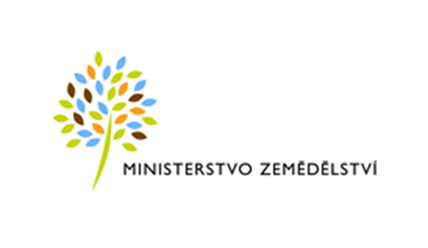 Zápis z jednání pracovního týmu RHSD ČR pro zemědělství a životní prostředí konaného dne 6. 6. 2018Přítomni:Ing. Jiří Šír, Ministerstvo zemědělstvíIng. Jiří Hojer, Ministerstvo zemědělstvíIng. Josef Tabery, Ministerstvo zemědělstvíIng. Soňa Novotná, Ministerstvo zemědělství zástupce zemědělského svazu ČRJiří Kryštof, Úřad vlády ČRzástupce Unie zaměstnavatelských svazů ČRIng. Pavel Kouřil, Ministerstvo financíBod č. 1 - Finanční rámec SZP EU po roce 2020Dne 13. 6. 2018 je plánováno plenární zasedání, kde se bude projednávat finanční rámec SZP EU po roce 2020 a dále jmenování nového vedoucího Pracovního týmu RHSD ČR pro zemědělství a životní prostředí.Ředitel odboru Řídící orgán PRV Ing. Tabery stručně uvedl materiál finanční rámec SZP EU po roce 2020. Podle návrhu Evropské komise (EK) poklesne obálka na přímé platby pro ČR o 4% a o 16% poklesne obálka na rozvoj venkova. Minimální míra kofinancování ze státního rozpočtu má činit 30 %. Rozvoj venkova již nebude spadat pod obecný strategický rámec s výjimkou některých opatření. Ing. Tabery upozornil na potenciální rozpor v pozici ke kohezní politice ve vztahu ke Společné zemědělské politice (SZP), kdy Ministerstvo financí a Úřad vlády ČR nechtějí hovořit o zajištění silného rozpočtu na SZP dokud není schválená rámcová pozice.K tomuto tématu se sejde NM MZe 14000 P. Sekáč se státním tajemníkem pro EU A. Chmelařem.Diskuse:Zástupce Zemědělského svazu ČR požádal o propočty poklesu příjmů zemědělců v ČR. Upozornil, že ČR bohatne a finanční prostředky pro ČR z kohezní politiky se budou snižovat a upozornil, že ČR by měla žádat o silný rozpočet na SZP.Dále upozornil, že ČR prostředky na SZP velmi dobře čerpá na rozdíl od prostředků na kohezní politiku, kde je řada problémů.Ředitel odboru Rozpočtová problematika strategických odvětví národního hospodářství Ing. Kouřil uvedl, že pro Ministerstvo financí je stěží akceptovatelné vyjádření předem, že výpadek příjmů ČR z rozpočtu EU na SZP bude kompenzován ze státního rozpočtu, s odůvodněním, že evropské zdroje nejsou dostatečné. Tím však MF a priori nevylučuje, že tomu tak nemůže být, bude-li pro to politická vůle a budou pro to dostatečné zdroje ve státním rozpočtu. V další diskusi bylo vyjasněno, že je potřeba stanovit jasnou pozici vlády k rozpočtu EU včetně SZP. Ředitel odboru zahraničně obchodní spolupráce MZe Ing. Šír upozornil, že je třeba mít pragmatickou pozici, kterou pochopí partneři v EU, a upozornil na existující rámcovou pozici k budoucímu financování rozpočtu EU, kterou vláda schválila v minulém roce.Proběhla stručná diskuse k některým aspektům SZP, např. Zastropování přímých plateb a možnosti převodu prostředků mezi jednotlivými pilíři SZP. Panovala shoda, že ČR by měla hájit své zájmy a v případě potřeby být připravena zablokovat dohodu o víceletém finančním rámci (VFR) na období po roce 2020.Zástupce Zemědělského svazu ČR navrhnul doporučení Pracovního týmu RHSD ČR pro zemědělství a životní prostředí k přijetí usnesení RHSD ČR: RHSD ČR navrhuje vládě prosazovat silnou SZP a v případě, že dojde k zásadnímu poklesu podpory zemědělců v ČR, tak dofinancovat finanční zdroje z národních zdrojů. RHSD vyzývá vládu, aby prosazovala rovné podmínky pro zemědělce a využila všechny dostupné vyjednávací možnosti, včetně případného zablokování schvalování VFR.Pracovní tým navržené doporučení schválil.ZávěrIng. Tabery do 8. 6. 2018 aktualizuje podklad pro plénum, následně bude rozeslán členům RHSD ČR.Bod č. 2 – Návrh na odvolání a jmenování vedoucího Pracovního týmu RHSD ČR pro zemědělství a životní prostředíPracovní tým vzal na vědomí návrh na odvolání Ing. Jiřího Šíra z funkce vedoucího Pracovního týmu RHSD ČR pro zemědělství a životní prostředí a jmenování Ing. Petra Jílka do této funkce.RůznéV bodu různé nevznesl nikdo žádné požadavky na projednání dalších témat.Pozn.: Na základě požadavku sekretariátu RHSD ČR nejsou v zápise uvedena jména ani funkce účastníků z nevládního sektoru.Dne 6. června 2018Zpracovala: Ing. Soňa NovotnáSchválil: Ing. Jiří Šír